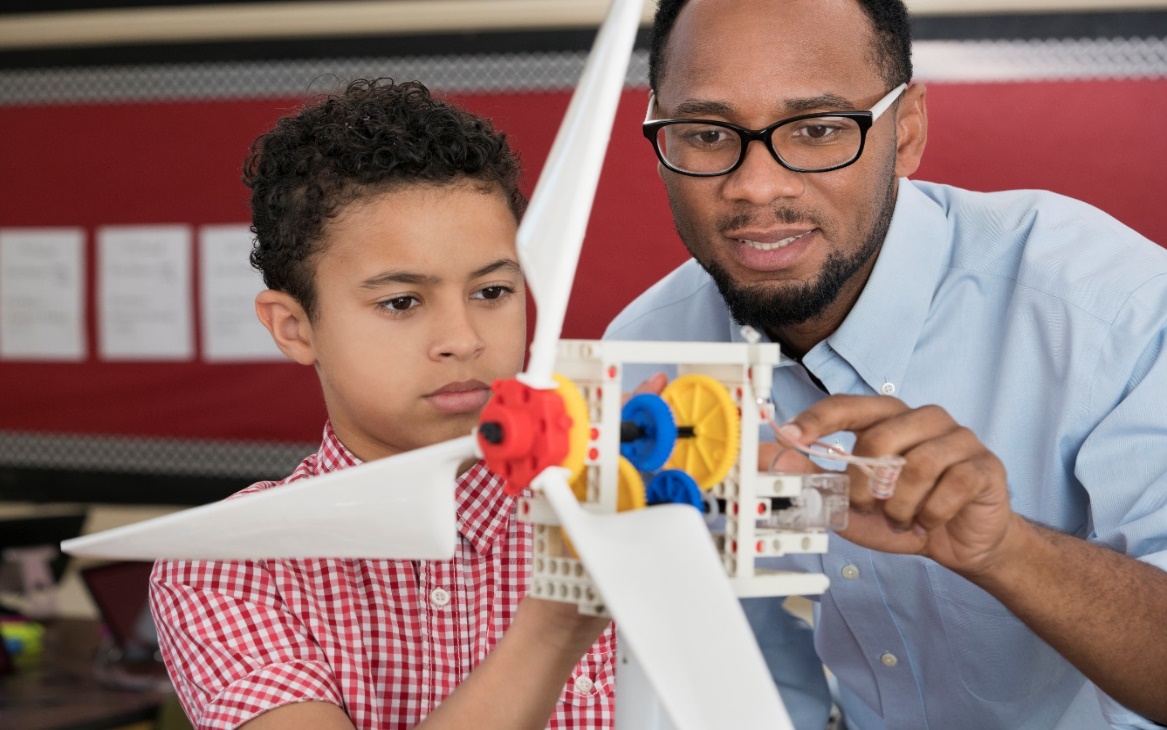 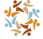 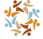 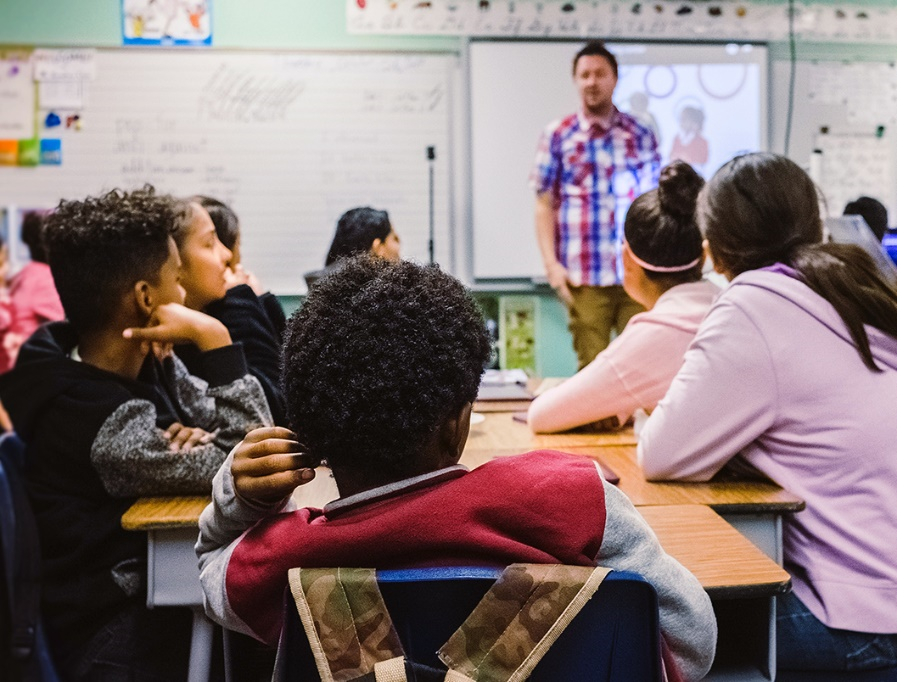 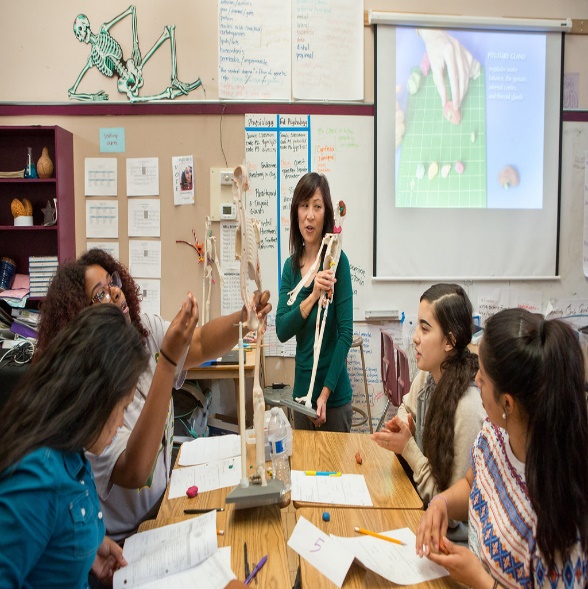 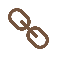 Website: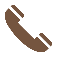 Contact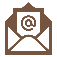 Emailhttps://health.wyo.gov/healthcarefin/medicaid/school-based-services/(307) 777-7531wdh-schoolbasedservices@wyo.govor justin.browning1@wyo.gov 